AMAÇ:Laboratuvarda çalışan sağlık personelinin laboratuvar kaynaklı enfeksiyonlardan korunması için gereken uygulama kurallarının belirlenmesidir.KAPSAM:Laboratuvarda çalışan tüm sağlık personelini kapsar.UYGULAMA:Üniteye kabul edilen tüm numunelerle yapılacak olan işlemler esnasında standart izolasyon önlemlerine uyulmalıdır.Kan ve vücut sıvılarıyla ilgili işlemler sırasında eldiven giyilmeli, eldiven çıkarıldıktan  sonra el hijyeni sağlanmalıdır.Kan ve diğer vücut sıvılarının sıçraması ihtimali bulunan durumlarda maske ve gözlük takılmalı, önlük giyilmelidir.Perkütan yaralanmaların önlenmesi için iğneler kullanıldıktan sonra kılıflarına tekrar takılmamalı, eğilip bükülmemeli, kesici delici alet kutusuna atılmalıdır .Santrifüjleme ve vorteksleme işlemleri sırasında enfekte aerosol oluşumunun engellenmesi için işlem bittikten sonra 15 dakika beklenerek kapak açılmalı ve tüpler işleme alınmalıdır.Enfekte	aerosol   oluşumunun   engellenmesi	için	enfekte	özeler	alevin	üst	ucunda kurutulduktan sonra alevin içinde kor haline getirilmelidir.Laboratuvarlarda yiyecek ve içecek tüketilmemelidir.Laboratuvardaki soğutucularda yiyecek, içecek saklanmamalıdır.Ağız ile pipetleme yapılmamalı, otomatik pipetler kullanılmalıdır.Tüberküloz şüpheli örnekler tip 2 güvenlik kabinlerinde çalışılmalıdır.Laboratuvar temizliği “Hastane Temizliği Prosedürü”ne uygun olarak yapılmalı, materyal dökülmesi ya da sıçraması durumlarında ilgili bölüm “Dezenfeksiyon ve Sterilizasyon Uygulamaları Prosedürü”nde belirtilen yer-yüzey dezenfektanları ile dezenfekte edilmelidir.Laboratuar kaynaklı tüm tıbbi atıklar “Atık Yönetimi Prosedürü”ne uygun olarak uzaklaştırılmalıdır.Riskli yaralanma ve maruziyet durumlarında “Personel Yaralanmalarının İzlenmesi Talimatı’’na göre hareket edilmelidir.Ünite çalışanlarının sağlık takipleri “Personel Sağlığının Takibi Talimatı”na uygun olarak yapılmalıdır.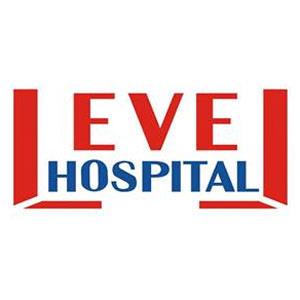 LABORATUVARLARDA ENFEKSİYON KONTROLÜ TALİMATIDÖKÜMAN KODUEN.TL.41LABORATUVARLARDA ENFEKSİYON KONTROLÜ TALİMATIYAYIN TARİHİ12.05.2017LABORATUVARLARDA ENFEKSİYON KONTROLÜ TALİMATIREVİZYON TARİHİ00LABORATUVARLARDA ENFEKSİYON KONTROLÜ TALİMATIREVİZYON NO00LABORATUVARLARDA ENFEKSİYON KONTROLÜ TALİMATISAYFA1/1HAZIRLAYANKONTROL EDENONAYLAYANPERFORMANS VE KALİTE BİRİMİBAŞHEKİM